 Department of Computer Science & IT 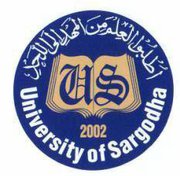              University of SargodhaSchedule of Practical Examination for the Students of Sub Campus Gujranwala   InchargeDepartment of Computer Science & ITUniversity of Sargodha ProgrammeSemesterCourse/ PaperCentreDateTimeBSSE 3rd Databasa Systems (Practical) Gujranwala Campus 01-02-2019 (Friday)10:00am